Приложение 2. Бланк заявки для регистрации участников Региональная конференция специалистов со средним медицинским образованием «Применение современных технологий в практической деятельности специалистов среднего звена», 27 февраля 2020 год.* Обязательно укажите должность участника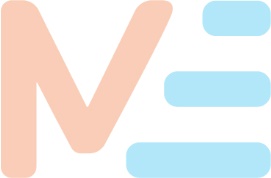 Заполненную форму заявки необходимо направить на электронную почту eks-24@mail.ruдо 21 февраля 2020 года.Количество мест ограничено! В Конференции могут принять участие не более 3 медицинских сестер от одной организации.Наименование Вашей организации:ФИО, должность участниковКонтакты (e-mail,тел.) участников1.  ФИО, должность1.  e-mail, тел2.  ФИО, должность2.  e-mail, тел3.  ФИО, должность3.  e-mail, телФИО контактного лица, ответственного за регистрацию участников от Вашей организацииe-mail, тел.  контактного лица (для подтверждения регистрации)